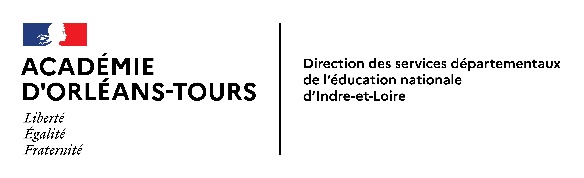 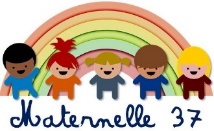   Exemple de PROJET PEDAGOGIQUE« LIAISON-DECOUVERTE DE LA MATERNELLE »Synthèse des objectifs ciblés et des actions possibles à mettre en œuvrepar les équipes pédagogiquesConformément aux programmes de l’école maternelle en vigueur (Bulletin officiel spécial n° 2 du 26 mars 2015) :Une école qui accueille les enfants et leurs parents. L’équipe enseignante définit des modalités de relations avec les parents, dans le souci du bien-être et d’une première scolarisation réussie des enfants et en portant attention à la diversité des familles. Une école qui accompagne les transitions vécues par les enfants. L’école maternelle joue aussi un rôle pivot à travers les relations qu’elle établit avec les institutions de la petite enfance et avec l'école élémentaire.Cette approche favorise les prémices d’une relation de confiance entre l’école et les familles et les expériences menées montrent des bénéfices ultérieurs: séparation adoucie, confiance dans l’école, ponctualité, régularité, sens de l’école maternelle...Comme pour tout projet qui touche l’école et les élèves, il s’inscrit dans le projet d’école et est présenté au Conseil d’école.ORGANISATION PEDAGOGIQUE D’UNE ACTIONTemps de «liaison-découverte »Nb : La convention jointe a pour objectif de clarifier les axes réglementaires et pédagogiques en explicitant les responsabilités de chacun des adultes concernés.Mise en place du projet d’accueil sous forme de visites des classes de Petite Section par un groupe d’enfants de la structure petite enfance concernée pour y vivre une activité.OBJECTIFSACTIONSFavoriser l’adaptation à une structure collective plus élargiePermettre aux enfants de la structure d’accueil petite enfance de découvrir l’univers de l’école maternellevisite de l’écoleplusieurs visites consécutives et participation progressive à des activitéspartage de moments ponctuels de classe (motricité, histoire racontée avec la mascotte de la classe, danses)rentrée échelonnée pour les enfants accompagnés de leurs parentsImpliquer les parents dans l’accompagnement, créer du lienplanifier des rencontres plus tôt (ne pas attendre fin juin/début juillet)travailler en partenariat avec les structures petite enfance, avec la PMIprésentation  du projet d’accueil des TPS et PS aux différents partenaires éducatifstransmission d’un livret d’accompagnement de la rentrée (livret d’accueil) pour les parents et d’un livret en images expliquant l’école aux enfantsportes ouvertes (après-midi avec un petit nombre de parents par exemple)rencontre parents-enseignants parfois dans une structure fédérative (centre social ou autre) du quartier pour toucher plus largement des familles qui n’ont pas de mode de garde collectifDécouvrir les spécificités de chaque lieu : structure, école maternelleMieux connaitre les structures collectives d’accueil des enfants de moins de 3 ans et en exploiter les ressources en termes d’organisation, d’aménagement et de fonctionnement dans les classesréunion entre les professionnels, présentation et visite des lieux (école, structure petite enfance)échanges de pratiquesrecueil des attentes et des contraintes de chaque structuremise en place du projet d’accueil sous forme de visites des classes de Petite Section par un groupe d’enfants de la structure petite enfance concernée pour y vivre une activité.DateshorairesListe des enfants accueillisOrganisation pédagogique envisagée(par exemple un groupe d’élèves peut être confié aux autres classes de l’école pour alléger l’effectif le temps de cet accueil)Organisation pédagogique envisagée(par exemple un groupe d’élèves peut être confié aux autres classes de l’école pour alléger l’effectif le temps de cet accueil)Membres de l’équipe de la liaison découverteFonctions et rôles de chacun